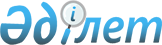 Осакаров ауданының әкімдігінің 2015 жылғы 28 желтоқсандағы "Ауданда 2016 жылға арналған қоғамдық жұмыстарды ұйымдастыру туралы" № 68/01 қаулының күшін жою туралыҚарағанды облысы Осакаров ауданының әкімдігінің 2016 жылғы 31 мамырдағы № 27/03 қаулысы      Қазақстан Республикасының 2016 жылдың 6 сәуірдегі "Құқықтық актілер туралы", 2001 жылдың 23 қаңтардағы "Қазақстан Республикасындағы жергілікті мемлекеттік басқару және өзін - өзі басқару туралы" Заңдарына сәйкес аудан әкімдігі ҚАУЛЫ ЕТЕДІ: 

      1. Осакаров ауданы әкімдігінің 2015 жылғы 28 желтоқсандағы "Ауданда 2016 жылға арналған қоғамдық жұмыстарды ұйымдастыру туралы" №68/01 қаулысының (нормативтік құқықтық актілерді мемлекеттік тіркеу Тізілімінде № 3621 болып тіркелген, 2016 жылғы 28 қаңтардағы "Әділет" ақпараттық-құқықтық жүйесі, 2016 жылғы 30 қаңтардағы "Сельский труженик" аудандық газетінде жарияланған) күші жойылды деп танылсын.

      2. Осы қаулының орындалуын бақылау аудан әкімінің аппарат басшысы В.Абилсеитоваға жүктелсін. 


					© 2012. Қазақстан Республикасы Әділет министрлігінің «Қазақстан Республикасының Заңнама және құқықтық ақпарат институты» ШЖҚ РМК
				
      Аудан әкімі

Қ. Шайжанов
